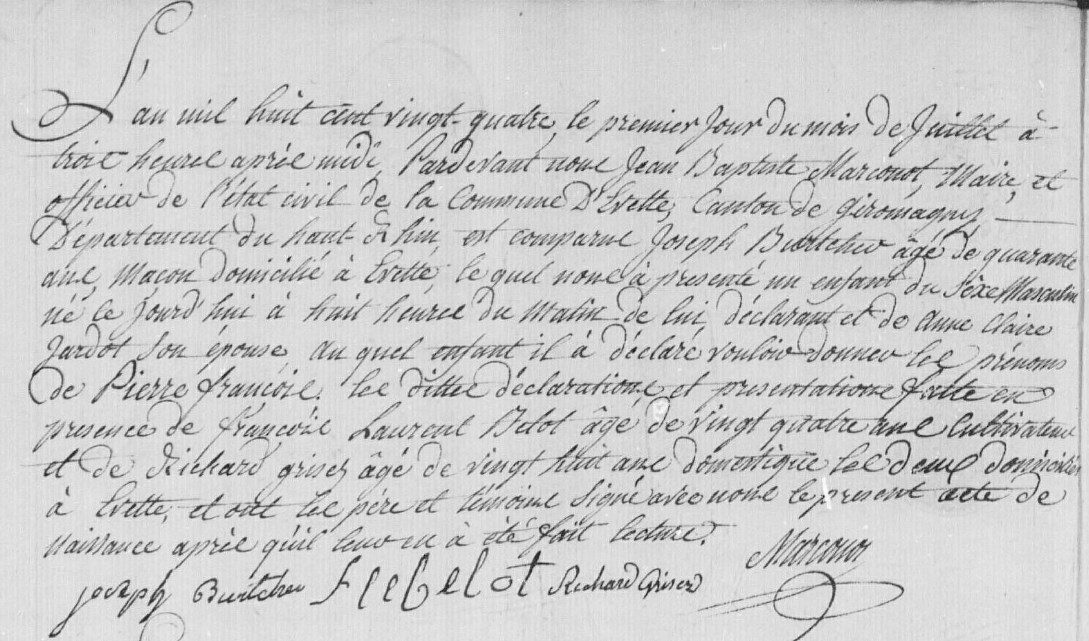 Pierre Francois Burtcher Civil Birth Record (1824)Source: http://www.archives.cg90.fr/?id=etat_civilEvette, Births, Deaths, Marriages  1803-1869Cote 1 E 42, N.D.M. 1-3Image 194/793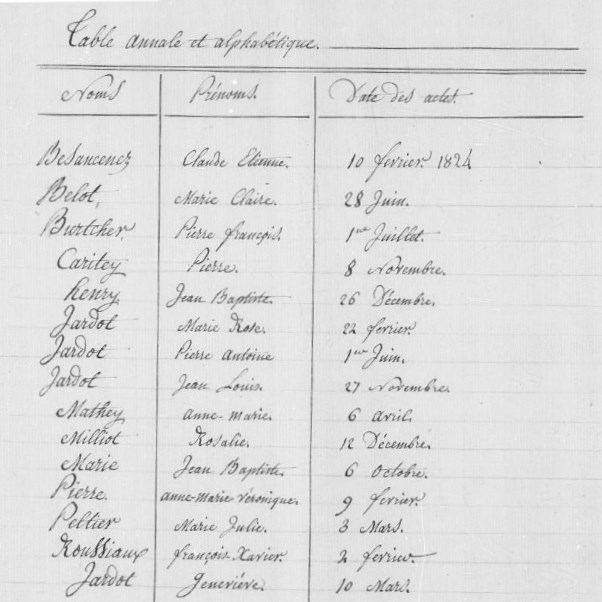 Image 196/783